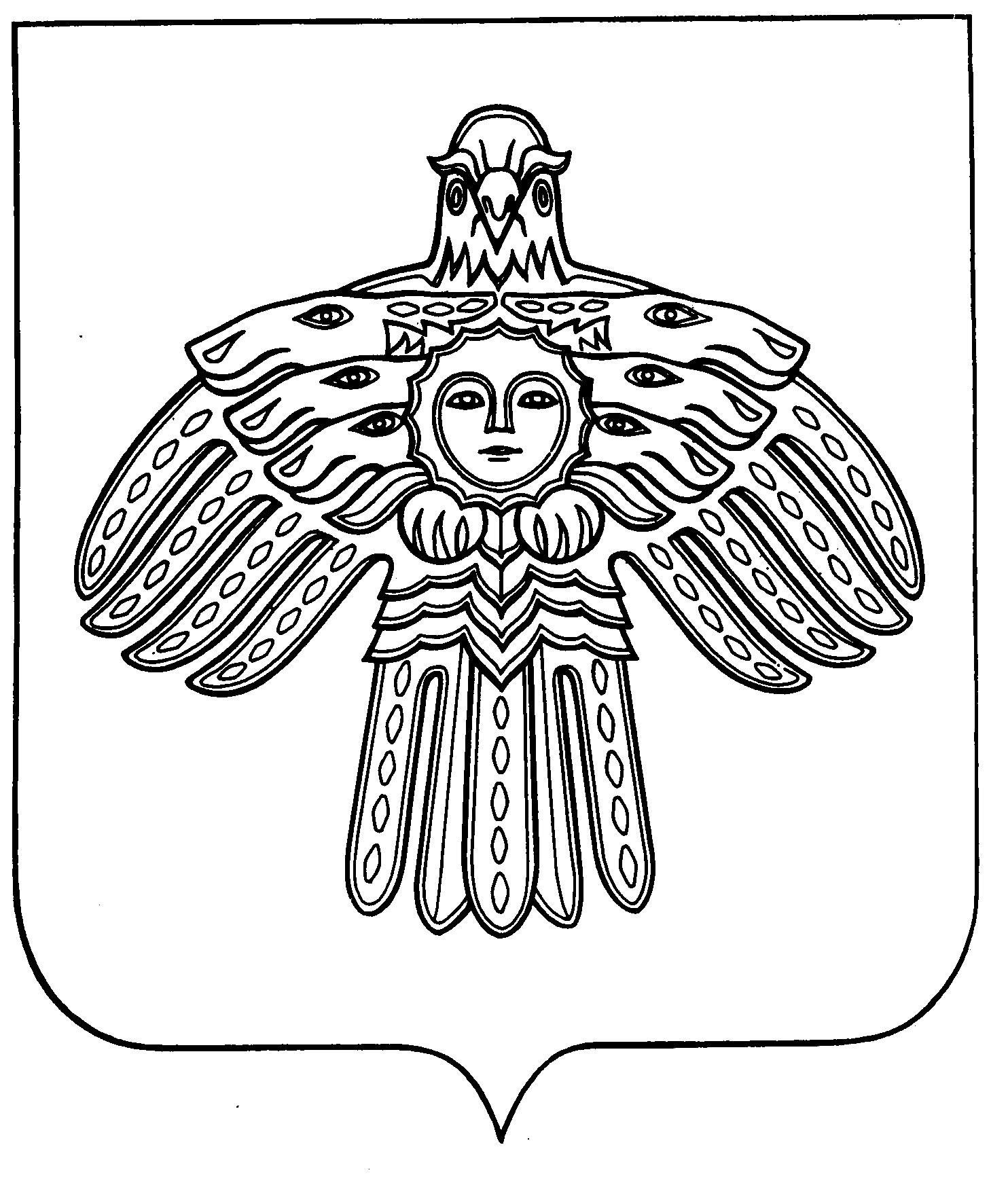 ПРЕДПИСАНИЕ № 62П/ФГНоб устранении выявленных нарушенийВ результате проверки по осуществлению федерального государственного надзора в сфере образования, федерального государственного контроля качества образования, лицензионного контроля образовательной деятельности, проведенной в соответствии с приказом Министерства образования, науки и молодежной политики Коми 17 января 2020 г. № 70-у «О проведении плановой выездной проверки Муниципального бюджетного общеобразовательного учреждения «Средняя общеобразовательная школа пст Абезь» в период со 2 марта 2020 г. по 13 марта 2020 г. в отношении Муниципального бюджетного общеобразовательного  учреждения  «Средняя  общеобразовательная  школа пст. Абезь» (далее – образовательная организация) были выявлены следующие нарушения требований законодательства в сфере образования (акт проверки от 13 марта 2020 г. № 62):1. Официальный сайт образовательной организации в сети «Интернет» разработан с нарушениями требований законодательства Российской Федерации в сфере образования:1.1. Официальный сайт образовательной организации в сети «Интернет» разработан без учета требований приказа Федеральной службы по надзору в сфере образования и науки от 29 мая 2014 г. № 785 «Об утверждении требований к структуре официального сайта образовательной организации в информационно-телекоммуникационной сети «Интернет» и формату представления на нем информации» (в подразделе «Структура и органы управления» не размещена структура управления образовательной организации, осуществляющей образовательную деятельность; в подразделе «Документы»   отсутствует план финансово-хозяйственной деятельности образовательной организации, осуществляющей образовательную деятельность, в подразделе «Образование» не размещена образовательная программа дошкольного образования, рабочие программы дошкольного образования, начального общего образования, основного общего образования, среднего общего образования, дополнительные образовательные программы – дополнительные общеразвивающие программы, учебные планы, календарный учебный график, в подразделе «Образовательные стандарты» не размещены стандарты дошкольного образования) - в нарушение пункта 2 статьи 29 Федерального закона от 29 декабря 2012 г. № 273-ФЗ «Об образовании в Российской Федерации».1.2. Образовательной организацией не выполняется требование своевременного размещения и (или) обновления информации на официальном сайте образовательной организации в сети «Интернет» (в подразделах «Руководства. Педагогический состав» не обновляется информация  о повышении квалификации педагогическими работниками наличии вакантных мест в образовательной организации) – в нарушение пункта 6 Правил размещения на официальном сайте образовательной организации в информационно-телекоммуникационной сети «Интернет» и обновления информации об образовательной организации, утвержденных Постановлением Правительства Российской Федерации от 10 июля 2013 г. № 582; части 3 статьи 29 Федерального закона от 29 декабря 2012 г. № 273-ФЗ «Об образовании в Российской Федерации».1.3. На официальном сайте образовательной организации в сети Интернет не размещаются реквизиты распорядительного акта, наименование возрастной группы, число детей, зачисленных в указанную возрастную группу – в нарушение пункта 17 Порядка приёма на обучение по образовательным программам дошкольного образования, утвержденного приказом Министерства образования и науки Российской Федерации от 8 апреля 2014 г. № 293.2. Устав образовательной организации (далее - Устав) разработан с нарушениями требований законодательства Российской Федерации в сфере образования:2.1. пунктом 2.4.3. Устава предусмотрено обучение по специальным (коррекционным) образовательным программам VIII вида, по специальным (коррекционным) программам  VIII  вида –  в  нарушение  части  7  статьи  12  Федерального  закона от 29 декабря 2012 г.  № 273-ФЗ «Об образовании в Российской Федерации».2.2. пунктом 3.2.5. Устава превышен перечень оснований отчисления обучающихся из образовательной организации – в нарушение части 1, части 2 статьи 61 Федерального закона от 29 декабря 2012 г. № 273-ФЗ «Об образовании в Российской Федерации»;2.3. пункт 4.14. Устава содержит условия сохранения места за воспитанниками на уровне дошкольного образования – в нарушение статьи 5 Федерального закона от 29 декабря 2012 г. № 273-ФЗ «Об образовании в Российской Федерации»;2.4. пункт 4.47. регламентирует перевод обучающихся, имеющих академическую задолженность по двум и более предметам и не ликвидировавших академическую задолженность, в классы компенсирующего обучения – в нарушение части 9 статьи 58 Федерального закона от 29 декабря 2012 г. № 273-ФЗ «Об образовании в Российской Федерации»;2.5. пункт 5.22.2. Устава разработан без учета требований Постановления Правительства Российской Федерации от 5 августа 2015 г. № 796 «Об утверждении правил принятия комиссией по делам несовершеннолетних и защите их прав, созданной высшим исполнительным органом государственной власти субъекта Российской Федерации, решения о допуске или недопуске лиц, имевших судимость, к педагогической деятельности, к предпринимательской деятельности и (или) трудовой деятельности в сфере образования, воспитания, развития несовершеннолетних, организации их отдыха и оздоровления, медицинского обеспечения, социальной защиты и социального обслуживания, в сфере детско-юношеского спорта, культуры и искусства с участием несовершеннолетних, а также формы этого решения» в части определения возможности приема указанных лиц при наличии соответствующего решения комиссии по делам несовершеннолетних и защите их прав Республики Коми;	2.6. Уставом образовательной организации не определен порядок принятия решений коллегиальными органами управления образовательной организации (Общее собрание работников, Совет учреждения, Педагогический совет, совет родителей, совет старшеклассников) – в нарушение пункта 4 части 2 статьи 25, части 5 статьи 26 Федерального закона от 29 декабря 2012 г.  № 273-ФЗ «Об образовании в Российской Федерации». – 	2.7. Уставом не определен порядок принятия локальных нормативных актов образовательной организации, содержащих нормы, регулирующие образовательные отношения –  в нарушение части 1  статьи  30  Федерального  закона от 29 декабря 2012 г. № 273-ФЗ «Об образовании в Российской Федерации».	3. Локальные нормативные акты образовательной организации разработаны с нарушениями требований законодательства Российской Федерации в сфере образования:3.1. Локальным актом «Положение о формах, периодичности и порядке текущего контроля успеваемости и промежуточной аттестации учащихся МБОУ «СОШ пст. Абезь» - регламентируется проведение дополнительной промежуточной аттестации при несогласии обучающихся с годовой отметкой (пункт 5.1) - в нарушение статьи 58 Федерального закона от 29 декабря 2012 г. № 273-ФЗ «Об образовании в Российской Федерации»;- пунктом 5.2.  академической задолженностью признается годовая отметка «2» - в нарушение части 2 статьи 58 Федерального закона от 29 декабря 2012 г. № 273-ФЗ «Об образовании в Российской Федерации»;3.2. Локальным нормативным актом «Порядок приема в МБОУ «СОШ пст. Абезь»:- превышен перечень документов, предъявляемых при приеме в образовательную организацию (медицинская карта) (пункт 2.11)- в нарушение пункта 9 Порядка приема граждан на обучение по образовательным программам начального общего, основного общего и среднего общего образования, утвержденного приказом Министерства образования и науки Российской Федерации от 22 января 2014 г. № 32;-  регламентируется прием заявлений в 1 класс обучающихся, проживающих на закрепленной территории, не позднее 1 марта и завершение приема заявлений не позднее 31 июля текущего года (пункт 2.13) – в нарушение пункта 14 Порядка приема граждан на обучение по образовательным программам начального общего, основного общего и среднего общего образования, утвержденного приказом Министерства образования и науки Российской Федерации от 22 января 2014 г. № 32.- превышен перечень оснований для отчисления обучающихся по инициативе образовательной организации (пункт 3.1) – в нарушение пункта 2 части 2 статьи 61 Федерального закона от 29 декабря 2012 г. № 273-ФЗ «Об образовании в Российской Федерации».4. Образовательной организацией не обеспечено выполнение функций, отнесенных к ее компетенции:4.1. Образовательной организацией не регламентированы вопросы, отнесенные к ее компетенции (вопросы организации и осуществления образовательной деятельности по дополнительным общеобразовательным программам (порядок приема обучающихся, формы, периодичность и порядок текущего контроля успеваемости и промежуточной аттестации обучающихся, порядок и основания перевода, отчисления и восстановления обучающихся, порядок оформления возникновения, приостановления и прекращения отношений между образовательной организацией и обучающимися и (или) родителями (законными представителями) несовершеннолетних обучающихся)) – в нарушение пункта 1 части 3 статьи 28, части 2 статьи 30 Федерального закона от 29 декабря 2012 г. № 273-ФЗ «Об образовании в Российской Федерации».4.2. Образовательной организацией не издаются распорядительные акты о зачислении обучающихся при приеме на обучение по дополнительным общеобразовательным программам – в нарушении пункта 1 статьи 53 Федерального закона от 29 декабря 2012 г. № 273-ФЗ «Об образовании в Российской Федерации».4.3. Образовательной организацией не осуществляется контроль за полнотой реализации дополнительных общеобразовательных программам – в нарушение пункта 1 части 6 статьи 28 Федерального закона от 29 декабря 2012 г. № 273-ФЗ «Об образовании в Российской Федерации».4.4. Отчет о результатах самообследования образовательной организации, размещенный на официальном сайте образовательной организации, сформирован без учета требований приказа Министерства образования и науки Российской Федерации от 14 июня 2013 г. № 462 «Об утверждении порядка проведения самообследования образовательной организацией», приказа Министерства образования и науки Российской Федерации от 10 декабря 2013 г. № 1324 «Об утверждении показателей деятельности образовательной организации, подлежащей самобследованию» – в нарушение пункта 13 части 3 статьи 28, пункта 3 части 2 статьи 29 Федерального закона от 29 декабря 2012 г. № 273-ФЗ «Об образовании в Российской Федерации».5. Образовательной организацией допускается принятие и регистрация документов о приеме ребенка на обучение ранее даты получения родителями (законными представителями) направления в образовательную организацию, выдаваемого Управлением образования (заявление о приеме Буторина М. с копиями необходимых документов от 14.02.2019, приказ о зачислении в образовательную организацию № 14 от 07.02.2019) – в нарушение пункта 8 Порядка приема на обучение по образовательным программам дошкольного образования, утвержденного приказом Министерства образования и науки Российской Федерации от 8 апреля 2014 г. № 293.6. Образовательной организацией допускаются нарушения требований законодательства Российской Федерации в сфере образования при организации и осуществлении образовательной деятельности по основной образовательной программе дошкольного образования:6.1. Основная образовательная программа дошкольного образования разработана без учета требований пункта 1.9. Федерального государственного образовательного стандарта дошкольного образования, утвержденного приказом Министерства образования и науки Российской Федерации от 17 октября 2013 г. № 1155 (в части выбора языка обучения на основании заявлений родителей (законных представителей) несовершеннолетних обучающихся) - в нарушение, части 6 статьи 12 Федерального закона от 29 декабря 2012 г. № 273-ФЗ «Об образовании в Российской Федерации».6.2. В содержании основной образовательной программы дошкольного образования отсутствует краткая презентация программы - в нарушение пункта 2.13. Федерального государственного образовательного стандарта дошкольного образования, утвержденного приказом Министерства образования и науки Российской Федерации от 17 октября 2013 г. № 1155, части 6 статьи 12 Федерального закона от 29 декабря 2012 г. № 273-ФЗ «Об образовании в Российской Федерации».6.3. В образовательной программе дошкольного образования учебным планом не предусмотрено наличие части программы, формируемой участниками образовательных отношений – в нарушение пункта 2.9 Федерального государственного образовательного стандарта дошкольного образования, утвержденного приказом Министерства образования и науки Российской Федерации от 17 октября 2013 г. № 1155. 6.3. Часть, формируемая участниками образовательных отношений, принята без учета мнения родителей (законных представителей) - в нарушение пункта 2.9 Федерального государственного образовательного стандарта дошкольного образования, утвержденного приказом Министерства образования и науки Российской Федерации от 17 октября 2013 г. № 1155.6.4. Учебным планом образовательной программы дошкольного образования на 2019-2020 учебный год превышены оптимальные учебные нагрузки в средней группе – в нарушение пункта 3 части 1, пункта 3 части 4 статьи 41 Федерального закона от 29 декабря 2012 г. № 273.6.5.  Расписанием занятий на 2019 - 2020 учебный год предусмотрены занятия во вторую половину дня во второй младшей группе и средней группе – в нарушение пункта 3 части 1, пункта 3 части 4 статьи 41 Федерального закона от 29 декабря 2012 г. № 273-ФЗ «Об образовании в Российской Федерации».6.6. Образовательной организацией не осуществляется контроль за полнотой реализации основной образовательной программы дошкольного образования, в том числе в части, формируемой участниками образовательных отношений – в нарушение пункта 1 части 6 статьи 28 Федерального закона от 29 декабря 2012 г. № 273-ФЗ «Об образовании в Российской Федерации».7. В основной образовательной программе начального общего образования  описание системы условий не содержит обоснование необходимых изменений в имеющихся условиях в соответствии с приоритетами основной образовательной программы начального общего образования организации, осуществляющей образовательную деятельность; предусмотренное пунктом 19.11 Федерального государственного образовательного стандарта начального общего образования, утвержденного приказом Министерства образования и науки Российской Федерации от 6 октября 2009 г. № 373 -  в нарушение части 7 статьи 12 Федерального закона от 29 декабря 2012 г. № 273-ФЗ «Об образовании в Российской Федерации».8. Образовательной организацией допускаются нарушения требований законодательства Российской Федерации в сфере образования при организации и осуществлении образовательной деятельности по основной образовательной программе основного общего образования:8.1. Основная образовательная программа основного общего образования в описании системы условий не содержит обоснование необходимых изменений в имеющихся условиях в соответствии с приоритетами основной образовательной программы основного общего образования организации, осуществляющей образовательную деятельность; предусмотренное пунктом 18.3.2. Федерального государственного образовательного стандарта основного общего образования, утвержденного приказом Министерства образования и науки Российской Федерации от 17 декабря 2010 г. № 1897 – в нарушение части 7 статьи 12 Федерального закона от 29 декабря 2012 г. № 273-ФЗ «Об образовании в Российской Федерации».8.2.  Учебный план основной образовательной программы основного общего образования на 2019-2020 учебный год не содержит формы проведения промежуточной аттестации, предусмотренные пунктом 19.3. Федерального государственного образовательного стандарта основного общего образования, утвержденного приказом Министерства образования и науки Российской Федерации от 17 декабря 2010 г. № 1897, – в нарушение части 7 статьи 12 Федерального закона от 29 декабря 2012 г. № 273-ФЗ «Об образовании в Российской Федерации».8.3. Рабочая программа учебного предмета  «Технология» разработана без учета требований к основному содержанию учебных предметов, предусмотренному разделом 2.2.2. Примерной основной образовательной программы основного общего образования, одобренной решением Федерального учебно-методического объединения по общему образованию (протокол от 8 апреля 2015 г. № 1/15) и пунктом 14 Федерального государственного образовательного стандарта основного общего образования, утвержденного приказом Министерства образования и науки Российской Федерации от 17 декабря 2010 г. № 1897 - в нарушение части 7 статьи 12 Федерального закона от 29 декабря 2012 г. № 273-ФЗ «Об образовании в Российской Федерации».8.4. Образовательной организацией допускается разработка и утверждение оценочных материалов для проведения промежуточной аттестации обучающихся (например, по учебным предметам «Технология», История») без учета требований пункта 18.2.1. Федерального государственного образовательного стандарта основного общего образования, утвержденного приказом Министерства образования и науки Российской Федерации от 17 декабря 2010 г. № 1897 (оценочные материалы разработаны без учета установленных требований к предметным результатам освоения основной образовательной программы основного общего образования по соответствующему учебному предмету) - в нарушение пункта 9 статьи 2, части 7 статьи 12 Федерального закона от 29 декабря 2012 г. № 273-ФЗ «Об образовании в Российской Федерации».8.5. Расписанием уроков на 2019-2020 учебный год наиболее трудные предметы (математика, русский язык, иностранный язык) предусмотрены на первом уроке в 5 классе в четверг (английский язык), в 6 классе четверг (русский язык) – в нарушение пункта 3 части 4 статьи 41 Федерального закона от 29 декабря 2012 г. № 273-Ф3 «Об образовании в Российской Федерации».9. Образовательной организацией допускаются нарушения требований законодательства Российской Федерации в сфере образования при организации и осуществлении образовательной деятельности по основной образовательной программе среднего общего образования:9.1. В рабочие программы учебных предметов не внесены изменения в части требований к уровню подготовки выпускников, утвержденные приказом Министерства образования и науки Российской Федерации от 10 ноября 2011 г. № 2643 «О внесении изменений в федеральный компонент государственных образовательных стандартов начального общего, основного общего и среднего (полного) общего образования, утвержденный приказом Министерства образования Российской Федерации от 5 марта 2004 г. № 1089».9.2. Рабочие программы учебных предметов («Русский язык»,  «Литература», «Обществознание», «География», «Физическая культура») разработаны без учета требований к обязательному минимуму содержания образования, установленных федеральным компонентом государственного образовательного стандарта среднего общего образования (в рабочих программах отсутствует ряд предметных тем (дидактических единиц)) – в нарушение требований приказа Министерства образования и науки Российской Федерации от 5 марта 2004 г. № 1089 «Об утверждении федерального компонента государственных образовательных стандартов начального общего, основного общего и среднего (полного) общего образования».9.3. Учебный план основной образовательной программы среднего общего образования на 2019-2020 учебный год не соответствует Федеральному базисному учебному плану (необоснованно увеличено количество часов на изучение учебных предметов  «Обществознание» в 10 (11) классах) – в нарушение раздела 2 приказа Министерства образования и науки Российской Федерации от 9 марта 2004 г. № 1312 «Об утверждении федерального базисного учебного плана и примерных учебных планов для образовательных учреждений Российской Федерации, реализующих программы общего образования».9.4. Учебный план основной образовательной программы среднего общего образования на 2019-2020 учебный год не содержит формы проведения промежуточной аттестации по учебным предметам школьного компонента – в нарушение части 7 статьи 12 Федерального закона от 29 декабря 2012 г. № 273-ФЗ «Об образовании в Российской Федерации».10. Образовательной организацией не обеспечено внесение в федеральную информационную систему «Федеральный реестр сведений о документах об образовании и (или) о квалификации, документах об обучении» достоверных сведений за 2002, 2003, 2004, 2005, 2006, 2007, 2008, 2014, 2015, 2016, 2017, 2018 год о выданных в установленном порядке документах государственного образца в соответствии с Правилами формирования и ведения федеральной информационной системы «Федеральный реестр сведений о документах об образовании и (или) о квалификации, документах об обучении», утвержденными постановлением Правительства Российской Федерации от 26 августа 2013 г. № 729 – в нарушение частей 9, 10 статьи 98 Федерального закона от 29 декабря 2012 г. № 273-ФЗ «Об образовании в Российской Федерации».На основании вышеизложенного, в соответствии с пунктом 1 части 1 статьи 17 Федерального закона от 26 декабря 2008 г. № 294-ФЗ «О защите прав юридических лиц и индивидуальных предпринимателей при осуществлении государственного контроля (надзора) и муниципального контроля», частью 6 статьи 93 Федерального закона от 29 декабря 2012 г. № 273-ФЗ «Об образовании в Российской Федерации» Управление по надзору и контролю в сфере образования Министерства образования, науки и молодежной политики Республики Коми предписывает принять меры по устранению выявленных нарушений лицензионных требований в срок до 11 сентября 2020г.Неисполнение настоящего предписания в установленный срок влечет ответственность, установленную законодательством Российской Федерации.Главный специалист - эксперт отдела надзора и контроля в сфере образования Управления по надзору и контролю в сфере образования Министерства образования, науки и молодежной политики Республики Коми			            С.Н. ЩанкинаПредписание от 13 марта 2020 г. № 62П/ФГН об устранении выявленных нарушений получено.Тырина Ирина Александровна, директор Муниципального бюджетного общеобразовательного учреждения «Средняя общеобразовательная школа»       пст. Абезь»___________________                                                                                 ___________________дата                                                                                                               подпись